Mrs MahoneyMonday & Tuesday Group of 2 girls 3rd class SET Suggested work for:- week beginning 20th April Teachers email address mrsmahoney1@icloud.comCorrection of work;-  work that has been highlighted should be submitted to my e-mail address above. This can be done by taking a photograph of the work or answers can be typed into an email and then emailed to me. Please make sure that the child’s name is in the subject part of the e-mail. Work that is not highlighted can be marked by an adult, parent or carer.Messages from Mrs Mahoney:- Hope everyone is keeping well and that you are helping out at home please try and do a few chores around the house and don’t spend too long on your phone, iPad, or games consoles. Enjoy the outdoors, do some physical exercise and spend time with your family talking and playing games. There are plenty of games you can play with just simple pack of playing cards. AND REMEMBER  tune into the RTE Home School Hub every day at 11:00LITERACY Pre reading and Reading Monday Write a list of the types of words that you would use if you were describing someone. Now using some of those words describe your best friend to an adult or sibling. Read ‘My best friend Julianna’ (see attached photo for text). If you can, get a sibling or parent to draw a picture of Julianna and you also draw one (compare the two if you managed to find someone to draw a picture of Julianna). Answer the questions below in full sentences 1. Write down two sentences that are used to describe Julianna2. What are Julianna’s personality traits?3. What does Julianna like to wear?4. How old is Julianna?5. What are Julianna’s hobbies?6. What orchestra is she a member of?Writing TuesdayImagine you are designing a cartoon character with superpowersDraw the character and label their appearance use lots of adjectives (describing words). Write 3 descriptive sentences about their appearance. Write 3 descriptive sentences about their superpower.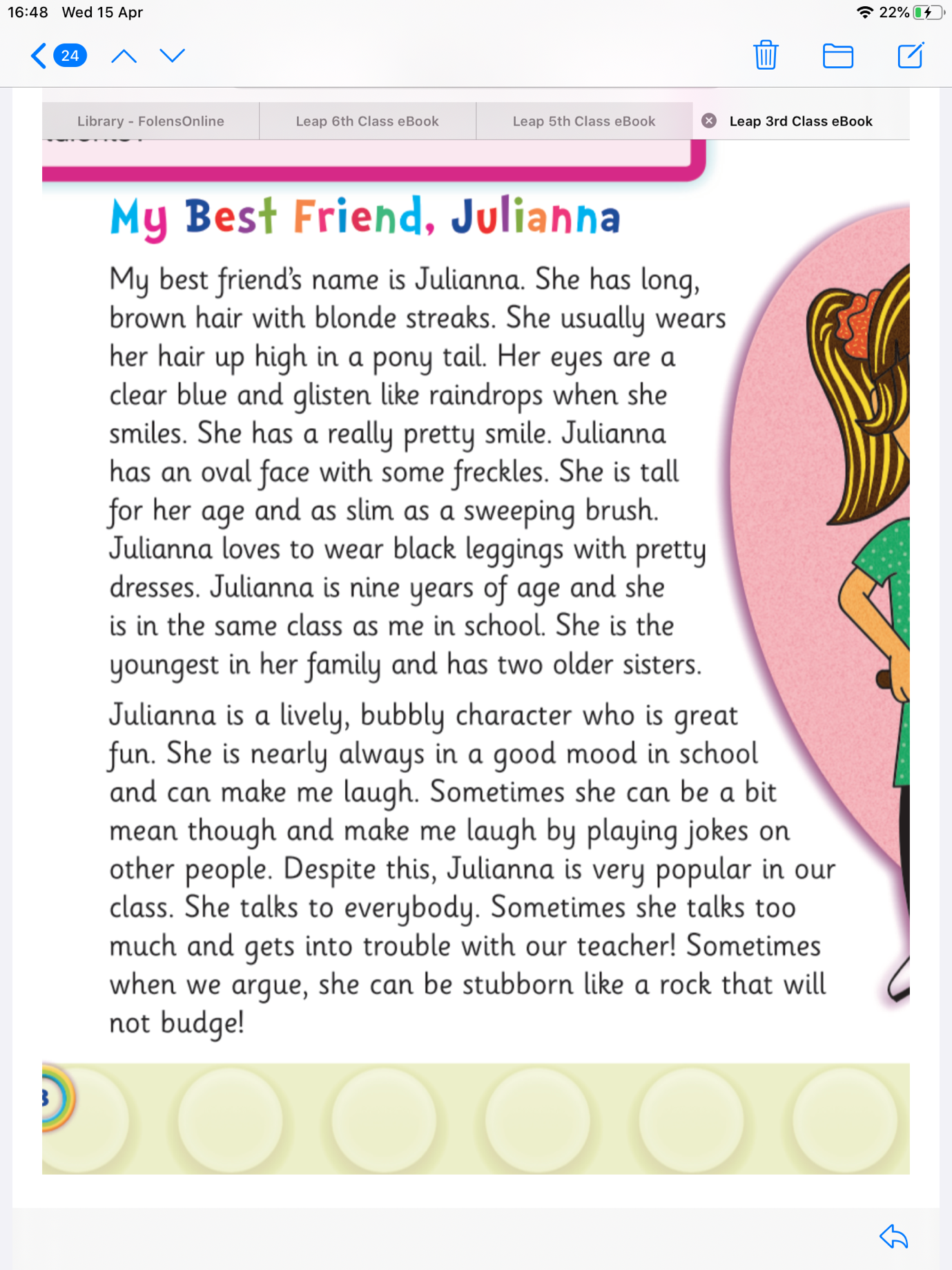 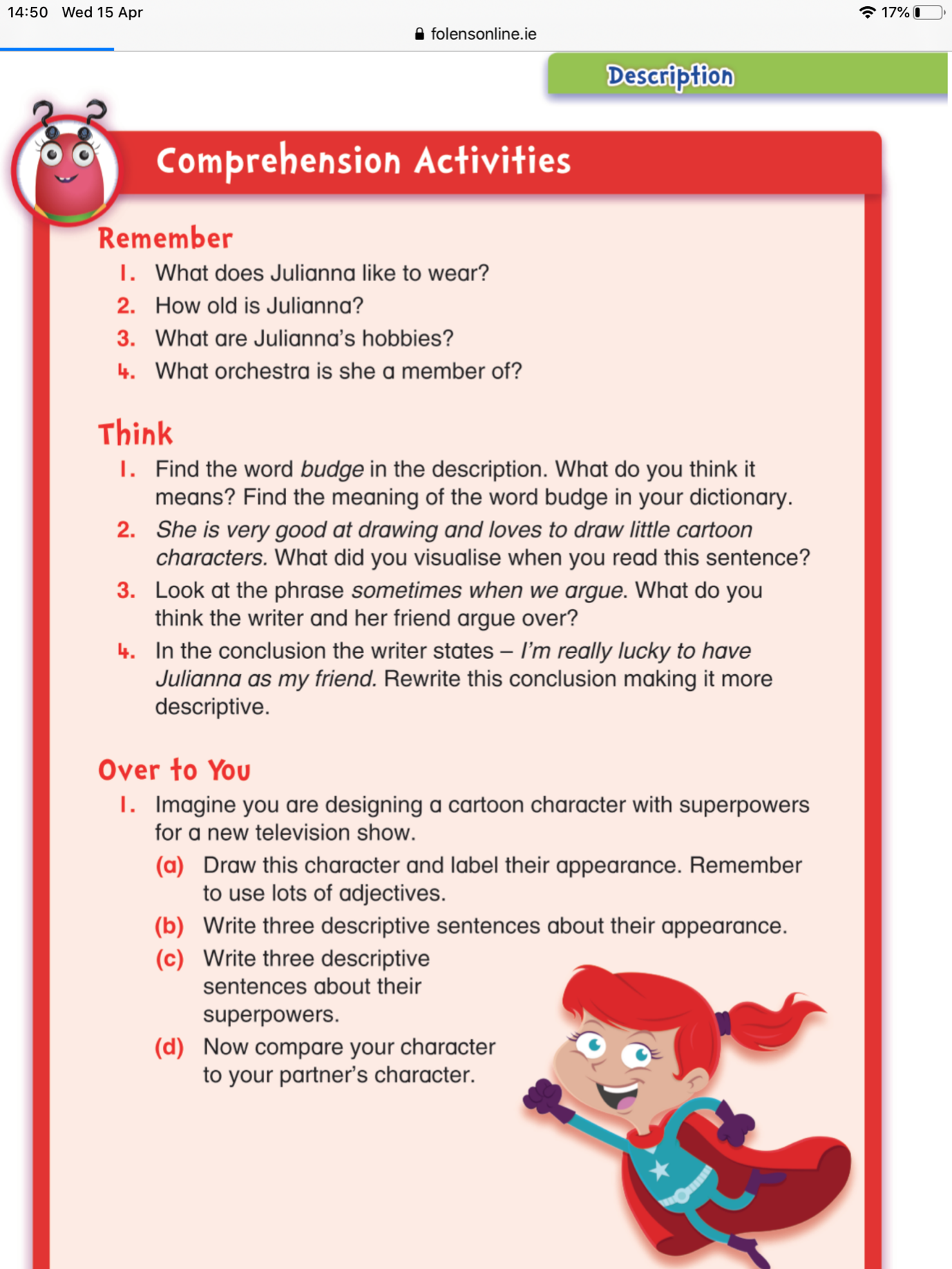 